Аппликация «Цветок для мамы». 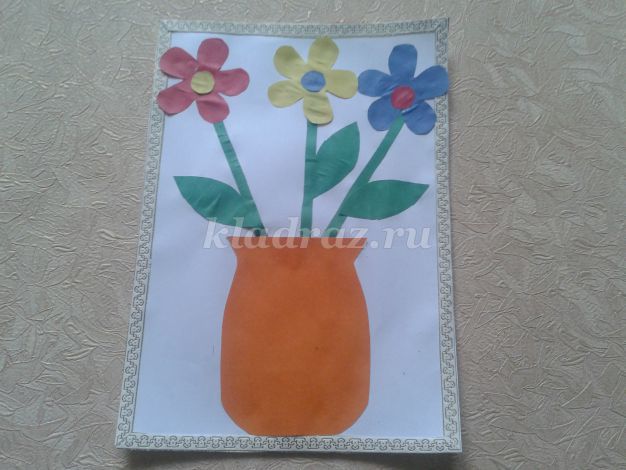 
Цель:
Изготовление аппликации из цветной бумаги.
Задачи: 
1. Формировать умение детей выполнять аппликацию, используя готовые детали.
2. Развивать навыки расположения деталей на листе.
3. Формировать умение пользоваться клеем при наклеивании деталей.
4. Воспитывать аккуратность в работе.
Для изготовления аппликации нам понадобится:
Цветная бумага
Ножницы
Клей
Карандаш
Альбомный лист
Линейка
Трафарет для вазы и для цветов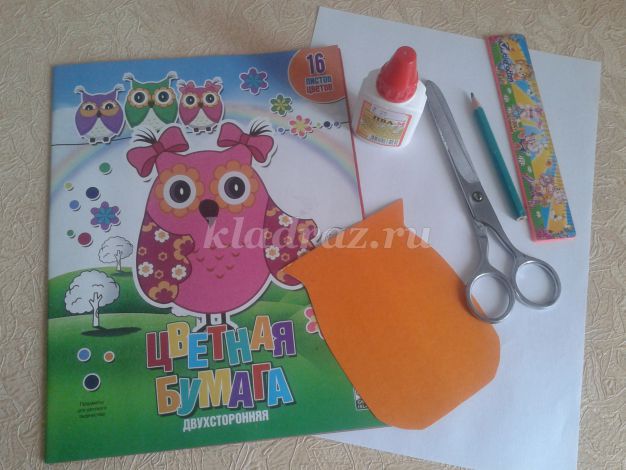 Ход работы:15. Вот такие цветы для мамы у нас получились.1.Берём трафарет цветка и прикладывает его на цветную бумагу голубого цвета.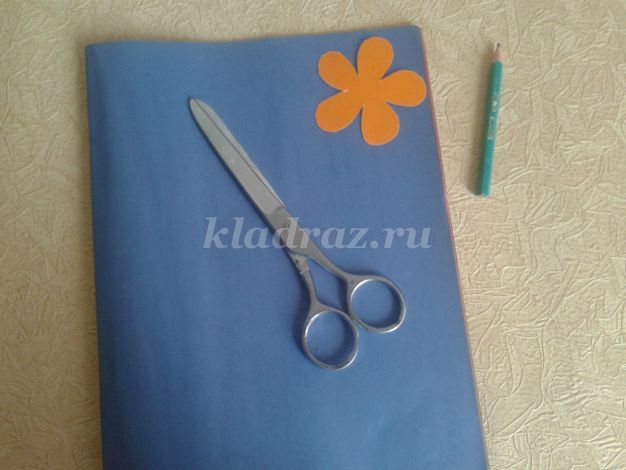 2. Простым карандашом обводим трафарет и вырезаем его.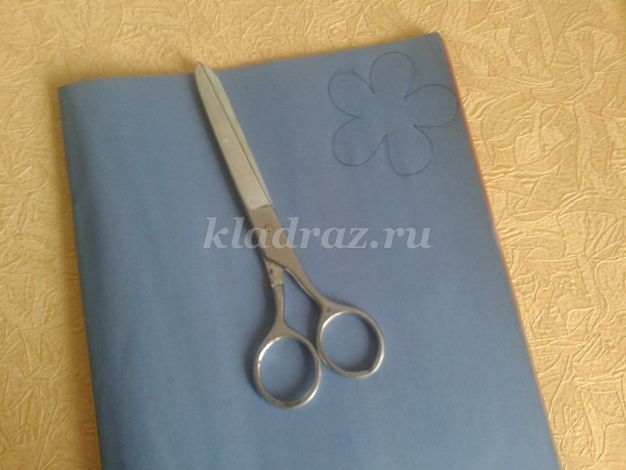 3. Такие же цветы взрослый вырезает из бумаги красного и жёлтого цвета.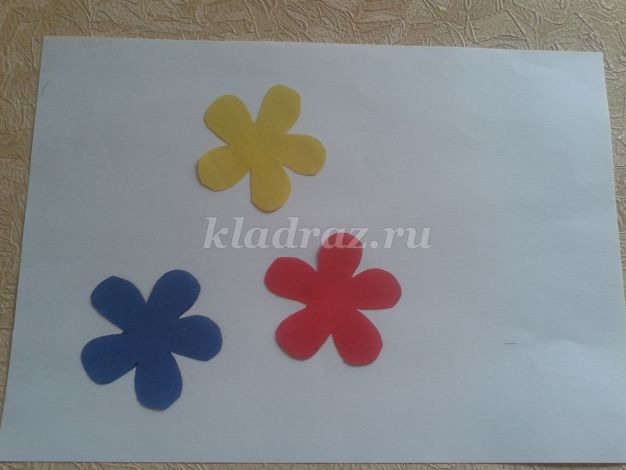 4. Затем взрослый из цветной бумаги вырезает небольшие круги для серединки цветов.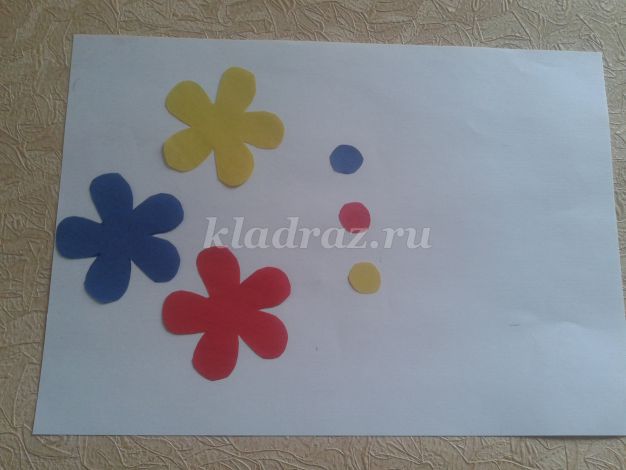 5. Взрослый берёт цветную бумагу зелёного цвета, отмеряет 8 мм. в ширину и 12 см. в длину, рисует три полоски для стеблей.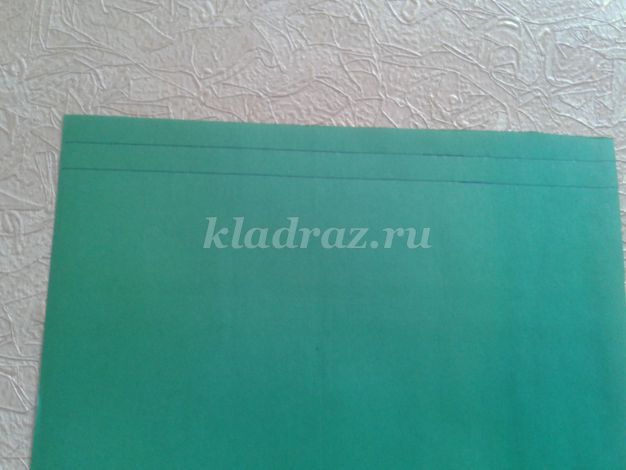 6. Затем эти полоски нужно вырезать.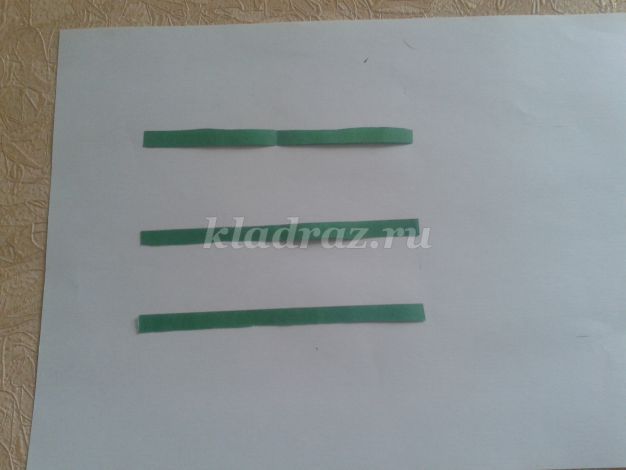 7. Из той же бумаги зелёного цвета взрослый  вырезает три листочка для цветов.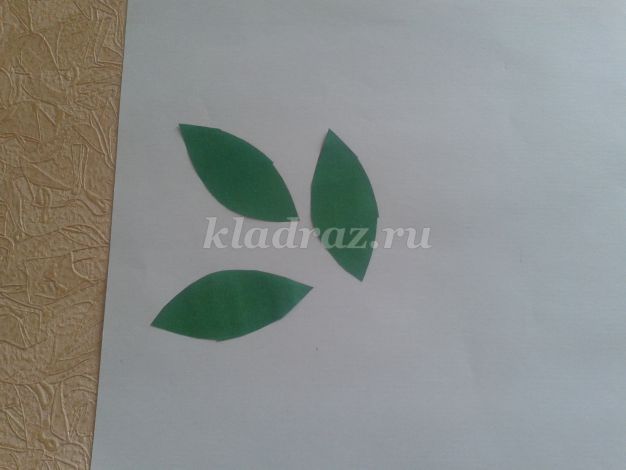 8. Края альбомного листа можно украсить красивой каёмкой.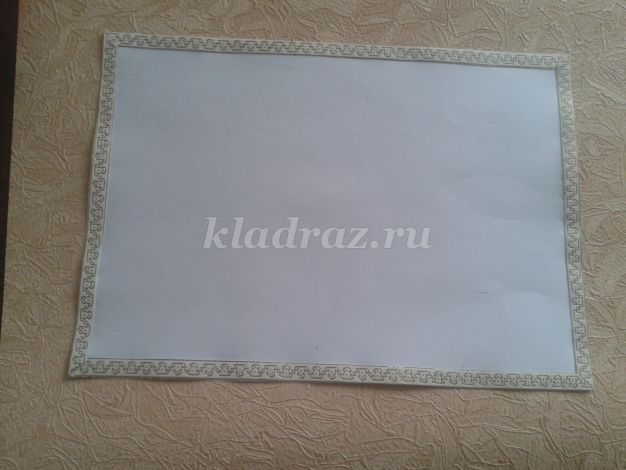 9. Ребёнок намазывает клеем трафарет вазы и аккуратно приклеивает его на альбомный лист.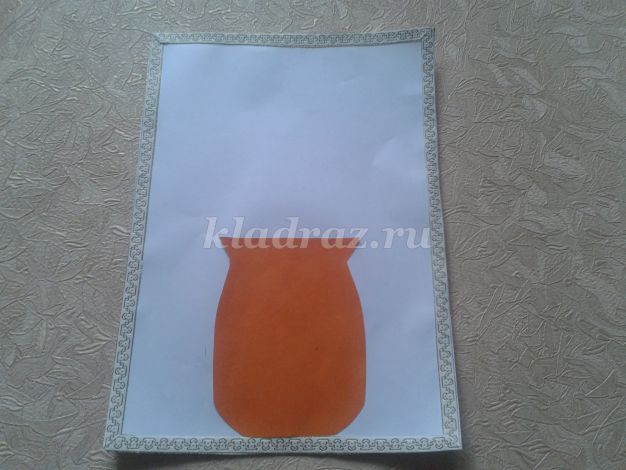 10. Ребёнок берёт по одной полоске зелёного цвета и приклеивает их к вазе. Педагог помогает красиво их расположить.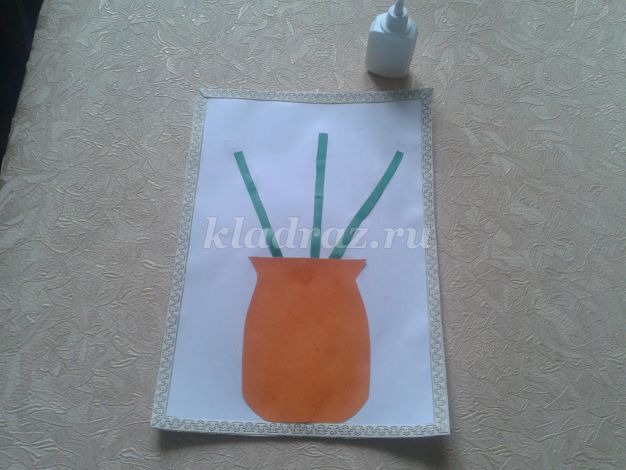 11. Ребёнок намазывает клеем цветок синего цвета и приклеивает его к одной из полосок.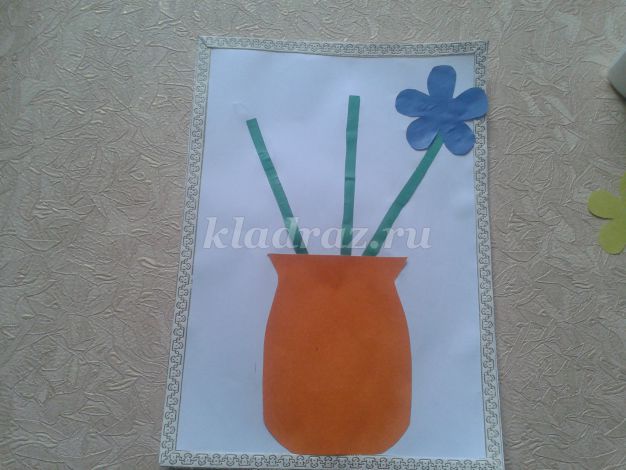 12. Затем намазывает клеем цветы жёлтого и красного цвета и приклеивает их к полоскам.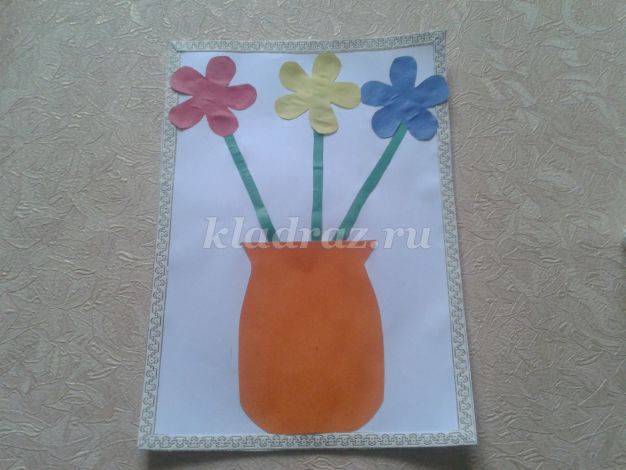 13. Теперь нужно намазать клеем листочки и приклеить их к стеблям.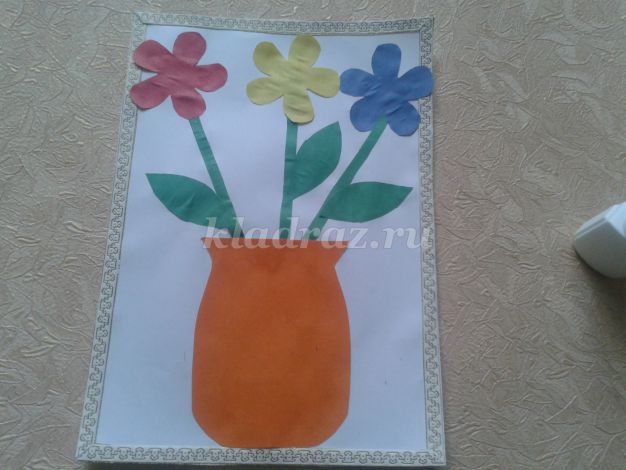 14. Маленькие круги ребёнок приклеивает в середину цветов.